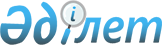 Об установлении квоты рабочих мест для инвалидов по Шалкарскому району
					
			Утративший силу
			
			
		
					Постановление акимата Шалкарского района Актюбинской области от 22 мая 2017 года № 108. Зарегистрировано Департаментом юстиции Актюбинской области 8 июня 2017 года № 5526. Утратило силу постановлением акимата Шалкарского района Актюбинской области от 23 декабря 2020 года № 332
      Сноска. Утратило силу постановлением акимата Шалкарского района Актюбинской области от 23.12.2020 № 332 (вводится в действие с 01.01.2021).
      В соответствии со статьей 31 Закона Республики Казахстан от 23 января 2001 года "О местном государственном управлении и самоуправлении в Республике Казахстан", статьями 9, 27 Закона Республики Казахстан от 6 апреля 2016 года "О занятости населения" и Приказом Министра здравоохранения и социального развития Республики Казахстан от 13 июня 2016 года "Об утверждении Правил квотирования рабочих мест для инвалидов" (зарегистрированного в Реестре государственной регистрации нормативных правовых актов № 14010), акимат Шалкарского района ПОСТАНОВЛЯЕТ:
      1. Установить квоту рабочих мест для инвалидов в размере от двух до четырех процентов от численности рабочих мест без учета рабочих мест на тяжелых работах, работах с вредными, опасными условиями труда по Шалкарскому району:
      от пятидесяти до ста человек – в размере двух процентов списочной численности работников;
      от ста одного до двухсот пятидесяти человек – в размере трех процентов списочной численности работников;
      свыше двухсот пятидесяти одного человека – в размере четырех процентов списочной численности работников.
      2. Контроль за исполнением настоящего постановления возложить на заместителя акима района А.Бурамбаеву. 
      3. Настоящее постановление вводится в действие по истечении десяти календарных дней после дня его первого официального опубликования.
					© 2012. РГП на ПХВ «Институт законодательства и правовой информации Республики Казахстан» Министерства юстиции Республики Казахстан
				
      Аким района

Б.Каниев
